INDICAÇÃO Nº 1612/2021Sr. Presidente:O vereador Aldemar Veiga Junior - DEM solicita que seja encaminhado a Exma. Sra. Prefeita Municipal Lucimara Godoy Vilas Boas – PSD a seguinte indicação:                                      Solicita pintura da lombada na Alameda Itajubá, em toda sua extensão, Bairro Joapiranga.	JUSTIFICATIVA:		Motoristas e moradores reclamam que a pintura nas lombadas da referida via estão apagadas, prejudicando a visibilidade e ocasionando transtornos no trânsito, conforme foto abaixo:  Valinhos, 16 de agosto de 2021.		       Aldemar Veiga Junior				           Vereador - DEM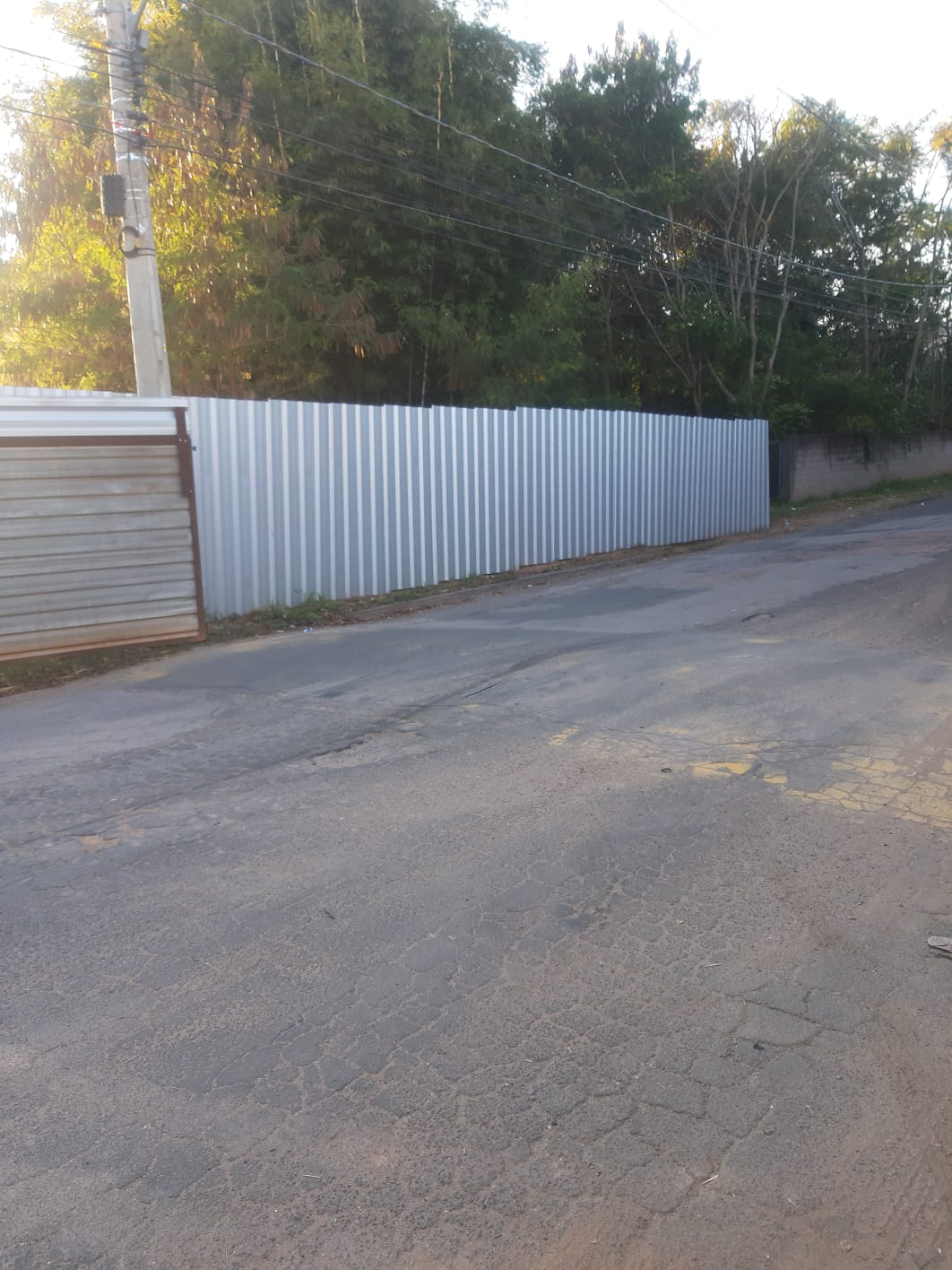 